Corrective action/hazard control log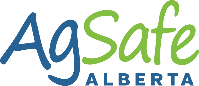 Important: Retain a copy of this document in your farm records.Farm NameWork AreaDate CompletedHazard Needing ControlHazard Control Measure / 
What Needs To Be DonePerson ResponsibleTarget Completion DateActual Completion DateTarget Effectiveness Review DateActual Effectiveness Review Date